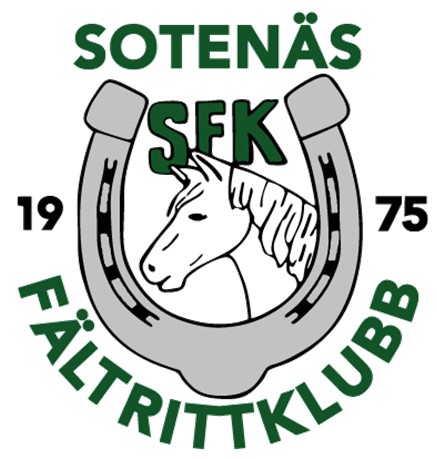 Dagordning SFK årsmöte 2020-02-29Val av ordförande för mötet Anmälan av styrelsens val av sekreterare vid årsmötet Upprättande av röstlängd Val av protokolljusterare och rösträknare Fastställande av dagordning Fastställande av om mötet blivit i laga ordning utlyst Behandling av verksamhets- och förvaltningsberättelserna samt fastställande av balansräkning Revisorernas berättelse Fråga om ansvarsfrihet för styrelsen Behandling av sektioners verksamhets- och förvaltningsberättelser samt fastställande av deras balansräkning Beslut om antal styrelseledamöter och suppleanter inom ramen för det i 17 § andra stycket angivna antalet Val av ordförande för föreningen Val av övriga styrelseledamöter jämte suppleanter Val av sektioner förutom ungdomssektion (se § 24) Anmälan av ungdomssektionen val av ledamot jämte personlig suppleant Val av två revisorer och två revisorssuppleanter Fastställande av antalet ledamöter i valberedningen.  Val på ett år av sammankallande och ledamöter i valberedningen. Val av ombud till Ridsportförbundets och distriktets allmänna möten och ev. andra möten där föreningen har rätt att representera med ombud. Fastställande av årsavgifter Övriga ärenden som enligt 13 § kan upptas till beslut på årsmöte Motion från årsmötet 2018: Beslut om stadgeändring enligt förslag från Sten-Olof Olofsson, se bilaga.Mötets avslut 